О внесении изменений в постановление администрации сельского поселенияНовозирганский сельсовет муниципального района Хайбуллинский район Республики Башкортостан от 27 декабря 2016 года № 79 «Об утверждении порядка осуществления администрацией сельского поселения Новозирганский сельсовет муниципального района Хайбуллинский район Республики Башкортостан бюджетных полномочий главных администраторов доходов бюджетов бюджетной системы Российской Федерации»В соответствии со статьей 160.1 Бюджетного кодекса Российской Федерации,  Администрация сельского поселения Новозирганский сельсовет муниципального района Хайбуллинский район Республики Башкортостан ПОСТАНОВЛЯЕТ:1. Внести в постановление администрации сельского поселения Новозирганский сельсовет муниципального района Хайбуллинский район Республики Башкортостан от 27 декабря 2016 года № 79 «Об утверждении порядка осуществления администрацией сельского поселения Новозирганский сельсовет муниципального района Хайбуллинский район Республики Башкортостан  бюджетных полномочий  главных администраторов доходов бюджетов бюджетной системы Российской Федерации» следующие изменения: 1.1 приложение № 2 «Перечень кодов подвидов доходов по видам доходов, главными администраторами которых являются органы местного самоуправления сельского поселения Новозирганский сельсовет муниципального района  Хайбуллинский район Республики Башкортостан» установить следующую структуру кода подвида доходов:по виду дохода 000 1 17 15030 10 0000 150 «Инициативные платежи, зачисляемые в бюджеты сельских поселений» 2. Контроль за исполнением настоящего постановления оставляю за собой.И.о. главы сельского поселения                                                        Р.И.Тасбулатова     24 мая 2023  йыл                                      №  9                                              24 мая 2023 года     Яны Ерген  ауылы                                                                                      село Новый Зирган1009 150от физических лиц при реализации проектов развития общественной инфраструктуры, основанных на приобретение материалов для замены ограждения кладбища д.Илячево Хайбуллинского района Республики Башкортостан2009 150от индивидуальных предпринимателей, юридических лиц  при реализации проектов развития общественной инфраструктуры, основанных на приобретение материалов для замены ограждения кладбища д. Илячево Хайбуллинского района Республики Башкортостан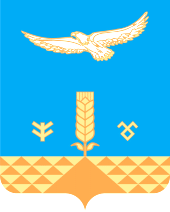 